APPENDIX 1-6.  Use Site Footprints for GlyphosateAgriculture UsesUse site footprint layers represent the application sites for agricultural and non-agricultural label uses. The best available data to spatially characterize specific agricultural crops in the continuous United States (ConUS) is the Cropland Data Layer (CDL), produced by the U.S. Department of Agriculture. Several methods have been employed to minimize data errors within the CDL. The CDL is a landcover dataset that has over 100 cultivated classes that were grouped into 13 general classes (see APPENDIX 1-5). Lumping classes reduces the likelihood of errors of omission and commission between similar crop categories. In selecting how to group crops from the CDL, EPA referred to the grouping used by the U.S. Geological Survey (Baker and Capel, 2011) and the Generic Endangered Species Task Force (Amos et al, 2010). This information considers environmental factors that influence the location of crops and the error matrices provided by USDA with the original CDL data. By considering these agronomic factors in addition to the error matrices it is possible to improve the accuracy and year-to-year matches for these UDLs while retaining agronomic similarities. This categorical aggregation into the UDL crop groups does not account for changes in agricultural practices but the temporal aggregation does. The UDLs used in this assessment include 5 years of the CDL, 2013-2017, aggregated to account for changes year to year such as crop rotations. Anywhere a class occurs within those 5 years would be represented in the footprint layer. These temporally aggregated and categorially grouped layers generated from the CDL are referred to as Use Data Layers or UDLs.The agricultural classes were further refined by comparing county level National Agricultural Statistics Service (NASS) 2012 Census of Agriculture (CoA) acreage reports to county level UDL acreages (additional detail can be found in the tool documentation, section “Processing the Census of Agriculture Data” section). The UDL acreages represent the temporally aggregated and categorically grouped processing steps previously described, summarized at the county level. If a county’s UDL acreage for a given class was lower than the NASS acreage, the UDL extent was expanded within cultivated areas until the UDL acreage matched or exceeded the NASS CoA. Using the temporally and categorially aggregated UDL as an input, a script was developed that compares each UDL in each county to the corresponding NASS CoA acreage report. If the UDL acreage was less than NASS, the raster was expanded in 1 pixel iterations until the NASS acreage value was reached, exceeded, or the area within the cultivated mask was built out. Region growing was restricted using the UDL Cultivated Layer from the last year of the CDL as a mask (2017). This avoids buffering into any non-agricultural landcover types. This method reduced landcover mapping errors by adjusting the extent of each category to the CoA values, in this case, 2012. Additional details and the python scripts for this process can be found in with the tool documentation, Generating Use Data Layers, “CDL to UDL Processing and Action Area Python Scripts” section.Every assessment begins with cross-walking registered uses into a landcover category. Chemicals are often not represented by all 13 UDL.  Some chemicals specify geographic restrictions for a given use (i.e., application on wheat is limited to the state of Idaho). Geographic limitations for registered uses are imposed on the dataset downstream in the data processing workflow. The geographic restriction should be extracted from the use layer before it is aggregated with all other chemical uses to generate the action area for the chemical. Glyphosate’s agricultural uses are crossed to 9 of the UDLs classes with geographic restrictions on most of them. A complete crosswalk for the glyphosate agricultural uses is provided in Table 1 generated from Attachment 1-4. This crosswalk includes the label use name, the name(s) from the Census of Agriculture, SUUM use site (APPENDIX 1-4), and the UDL.In addition to the potential use site each UDL is buffered in all directions using the ESRI ArcGIS Euclidean distance tool. This buffered area represents the potential exposure area associated with drift.The CDL is not available for areas outside of the contiguous United States (ConUS). The CoA is often unavailable outside of ConUS as well. The Agricultural UDL Data Sources section describes how agriculture was spatially modeled by regions outside of ConUS, referred to as the non-lower 48 (NL48). Non-Agricultural UsesNon-agricultural label uses include a wide range of landcover and land use categories. Each label use was carefully considered and cross-walked with the best available landcover data. Where available, the 2011 National Land Cover Dataset (NLCD) was used to represent many non-agricultural label uses.  Where NLCD wasn’t available, the NOAA C-CAP dataset and corresponding landcover classes were used. Details on the data sources for each non-agricultural UDL are provided in the Non-Agricultural UDL Data Source section. A complete crosswalk for the glyphosate non-agricultural uses is provided in Table 2. This crosswalk includes the label use name, SUUM use site (APPENDIX 1-4), and the UDL data sources used to generate each layer are provided in the UDL data source section.Action AreaTo create the action area for glyphosate all pertinent agricultural and non-agricultural UDLs are combined. This is completed by placing the UDLs on top of each other and combining them into one footprint.  The resulting layer includes all locations found in each of the UDLs and buffered areas represented as minimum distance to a potential use across UDLs. This sets the exposure area for glyphosate related to drift. For additional detail on how the action area is generated see the tool documentation, “CDL to UDL Processing and Action Area Python Scripts” section. UDL Data SourcesAgricultural UDL Data Sources for the CONUS and NL48ConUSCorn, Cotton, Soybeans, Wheat, Bermuda Grass Pasture, Citrus, Fallow, Grapes, Other Grains, Other Orchards, Other Row Crops, Pasture, Rice, and Vegetables and Ground Fruit, UDLs generated from the Cropland Data Layer (CDL) 2013-2017. See APPENDIX 1-5 for details on the specific crops found in each UDL. National UDLS were used.Bermuda Grass PastureBermuda Grass pasture is a registered use for glyphosate. It occurs throughout the southern US. This warm season turf grass species is typically grown in the warm season region and the transition zone region of the United States. The USDA defines these zones known as Plant Hardiness Zones (PHZ) based on long term temperature data. It was assumed that Warm Season Grasses are grown in approximately Zone 8 to 11, and transition grasses are grown in approximately Zone 6 to 7. The USDA PHZ 6-11 were combined into a single boundary that was used to refine the range where glyphosate could be used on warm season grass. 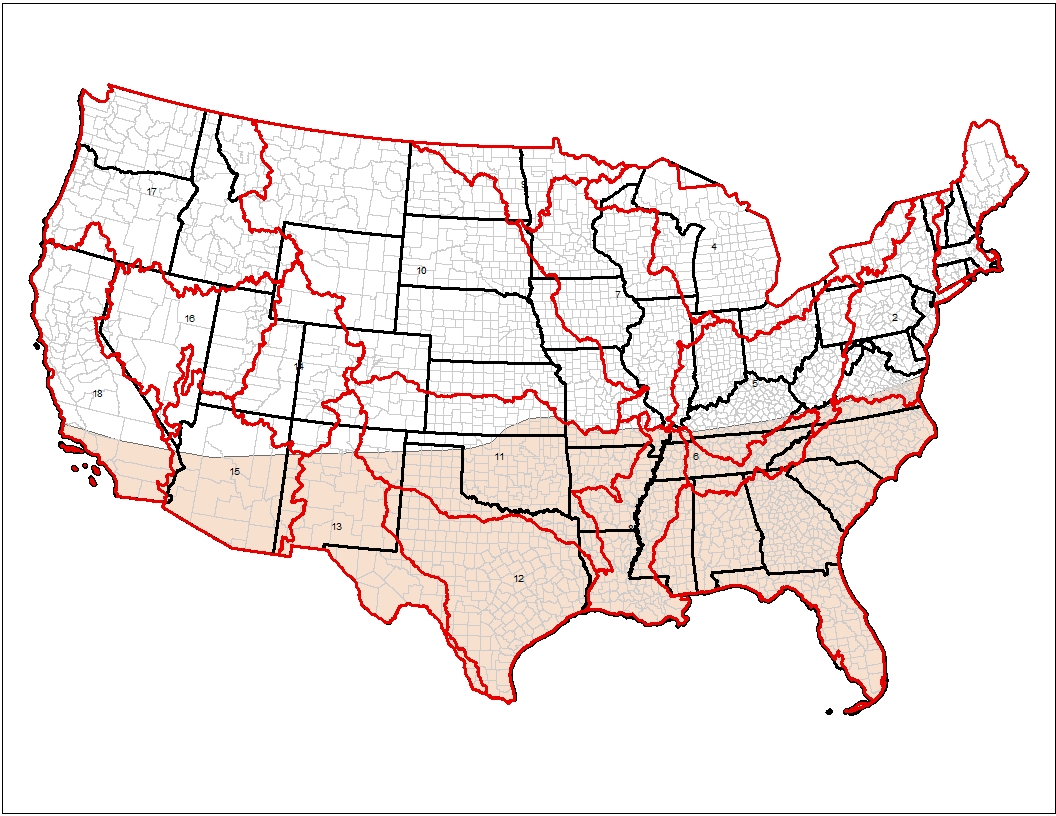 FallowFallow is spatially represented using all cultivated land as identified in USDA’s Cropland Data Layer (2017).Agricultural UDL Data Sources for the NL48Alaska (AK)National Land Cover Dataset (NLCD) Cultivated Class (82)NASS CoA crosswalked to the general crop groups, summarized by countyThe summarized CoA data were generated as an option input dataset, and may or may not have been utilized in analysisHawaii (HI)National Oceanic & Atmospheric Administration (NOAA) Coastal Change Analysis Program (CCAP), Cultivated Class (6)Puerto Rico (PR)NLCD Cultivated Class (82)Guam (GU)CCAP Cultivated Class (6)Current CoA is not available for GUMarianas (CNMI)CCAP Cultivated Class (6)Current CoA is not available for CNMIAmerican Samoa (AS)CCAP Cultivated Class (6)Current CoA is not available for ASVirgin Islands (VI)CCAP Cultivated Class (6)Current CoA is not available for VINon-Agricultural UDL Data Sources ConUS and NL48Non-agricultural label uses include a wide range of landcover and land use categories. Each label use was carefully considered and cross-walked with the best available land cover data. Where available, the 2011 National Land Cover Dataset (NLCD) was used to represent many non-agricultural label uses (see below). Where NLCD wasn’t available, the NOAA C-CAP and other dataset outlined below were used. Below is a sample of label classes that were represented using NLCD Developed or Open Space Developed land use categories. Grain/cereal/flour bins Grain/cereal/flour elevators Household/domestic dwellings (perimeter outdoor only)Non-agricultural outdoor building structuresOrnamental and/or shade treesOrnamental herbaceous plantsOrnamental non-flowering plantsOrnamental woody shrubs and vinesRefuse/solid waste containers (outdoors)Refuse/solid waste sites (outdoors)Commercial/Institution-Al/ Industrial Premises/ Equip. (Indoor and Outdoor) – Broadcast, Crack and Crevice/VoidDomestic Dwellings Outdoor Premises;Food Processing Plant Premises (Nonfood Contact) – Crack and CreviceNonagricultural Outdoor Buildings/StructuresPoultry LitterRecreational AreasSewer Manhole Covers and WallsUtilities – BroadcastWood Protection Treatment to Buildings/Products OutdoorWhen the NLCD was inadequate to represent a label use, other data sources were used in modeling as appropriate. The following list describes each label use and how it was spatially modeled by region.Aquatic HerbicideConUSSpatially represented as all area under US jurisdictionAlaskaSpatially represented as all area under US jurisdictionHawaiiSpatially represented as all area under US jurisdictionPuerto RicoSpatially represented as all area under US jurisdictionGuamSpatially represented as all area under US jurisdictionMarianasSpatially represented as all area under US jurisdictionAmerican SamoaSpatially represented as all area under US jurisdictionVirgin IslandsSpatially represented as all area under US jurisdictionConservation Reserve ProgramConservation Reserve Program is spatially represented using all cultivated land as identified in USDA’s Cropland Data Layer (2017), and the Pasture UDL (see APPENDIX 1-5 for the specific crops from the CDL used to generate the Pasture UDL). Christmas TreesCropland Data Layer (CDL) class 70, Christmas Trees, are used for ConUS. These are not characterized anywhere else.ConUSCropland Data Layer (CDL) class 70, Christmas TreesAlaskaNo Christmas Tree land cover data is availableHawaiiNo Christmas Tree land cover data is availablePuerto RicoNo Christmas Tree land cover data is availableGuamNo Christmas Tree land cover data is availableMarianasNo Christmas Tree land cover data is availableAmerican SamoaNo Christmas Tree land cover data is availableVirgin IslandsNo Christmas Tree land cover data is availableDevelopedDeveloped land cover is used to spatially represent certain non-agricultural label usesConUSNLCD class 22-24AlaskaNLCD class 22-24HawaiiCCAP class 2-4Puerto RicoNLCD class 22-24GuamCCAP class 2MarianasCCAP class 2American SamoaCCAP class 2Virgin IslandsCCAP class 2Forest TreesForested areas managed for timber extraction, forested areas, forest tree plantationsConUSCropland Data Layer (CDL) class 70, Christmas TreesInclude all the following LandFire Existing Vegetation Type (EVT) classes; "Recently Logged-Herb and Grass Cover", "Recently Logged-Shrub Cover", "Recently Logged-Tree Cover", "Managed Tree Plantation-Northern and Central Hardwood and Conifer Plantation Group", or "Managed Tree Plantation-Southeast Conifer and Hardwood Plantation Group"Include any of the following United States Geologic Survey (USGS) National Gap Analysis Program (GAP) Public Model Ready Events; "Thinning", "Other Mechanical", "Clearcut", "Harvest", or "Reforestation"Include any of the following USGS GAP Land Cover classes; "Recently Logged Areas", "Harvested Forest - Grass/Forb Regeneration", "Harvested Forest-Shrub Regeneration", "Harvested Forest - Northwestern Conifer Regeneration", "Managed Tree Plantation", "Evergreen Plantation or Managed Pine", "Deciduous Plantations" Include either of the following USGS GAP Protected Areas Database classes where NLCD indicates "Forest" (41-43); "3 - managed for multiple uses - subject to extractive (e.g., mining or logging) or Off Highway Vehicles (OHV) use" and "4 - no known mandate for protection"AlaskaInclude either of the following USGS GAP Protected Areas Database classes where NLCD indicates "Forest" (41-43); "3 - managed for multiple uses - subject to extractive (e.g., mining or logging) or OHV use" and "4 - no known mandate for protection"Include any of the following USGS GAP Public Model Ready Events; "Thinning", "Other Mechanical", "Clearcut", "Harvest", or "Reforestation"AK LandFire EVT and GAP land cover do not have classes indicative of forest managementHawaiiInclude the following LandFire EVT class;  “Hawai'i Managed Tree Plantation”Include either of the following USGS GAP Protected Areas Database classes where CCAP indicates "Forest" (9-11); "3 - managed for multiple uses - subject to extractive (e.g., mining or logging) or OHV use" and "4 - no known mandate for protection"HI GAP land cover and USGS GAP Public Model Ready Events for HI do not have classes indicative of forest managementPuerto RicoInclude the following GAP land cover classes; “Abandoned dry forest plantation”, “Woody agriculture and plantations: Palm plantations”Include either of the following USGS GAP Protected Areas Database classes where CCAP indicates "Forest" (9-11); "3 - managed for multiple uses - subject to extractive (e.g., .mining or logging) or OHV use" and "4 - no known mandate for protection"PR LandFire EVT is not availableGuamInclude either of the following USGS GAP Protected Areas Database classes where CCAP indicates "Forest" (9-11); "3 - managed for multiple uses - subject to extractive (e.g., mining or logging) or OHV use" and "4 - no known mandate for protection"LandFire EVT, GAP land cover, and USGS GAP Public Model Ready Events are not available for GuamMarianasInclude either of the following USGS GAP Protected Areas Database classes where CCAP indicates "Forest" (9-11); "3 - managed for multiple uses - subject to extractive (e.g., mining or logging) or OHV use" and "4 - no known mandate for protection"LandFire EVT, GAP land cover, and USGS GAP Public Model Ready Events are not available for the MarianasAmerican SamoaLandFire EVT, GAP land cover, and USGS GAP Public Model Ready Events are not available for the MarianasUSGS GAP Protected Areas Database does not indicate areas indicative of forest managementVirgin IslandsInclude either of the following USGS GAP Protected Areas Database classes where CCAP indicates "Forest" (9-11); "3 - managed for multiple uses - subject to extractive (e.g., mining or logging) or OHV use" and "4 - no known mandate for protection"LandFire EVT, GAP land cover, and USGS GAP Public Model Ready Events are not available for the MarianasNoncultivatedConUSSpatially represented as the inverse of all cultivated land as identified in USDA’s Cropland Data Layer (2017).Alaska (AK)Spatially represented as the inverse of the National Land Cover Dataset (NLCD) Cultivated Class (82)Hawaii (HI)Spatially represented as the inverse of the National Oceanic & Atmospheric Administration (NOAA) Coastal Change Analysis Program (CCAP), Cultivated Class (6)Puerto Rico (PR)Spatially represented as the inverse of the NLCD Cultivated Class (82)Guam (GU)Spatially represented as the inverse of the CCAP Cultivated Class (6)Marianas (CNMI)Spatially represented as the inverse of the CCAP Cultivated Class (6)American Samoa (AS)Spatially represented as the inverse of the CCAP Cultivated Class (6)Virgin Islands (VI)Spatially represented as the inverse of the CCAP Cultivated Class (6)NurseriesNon-agricultural Nurseries represent a land use that is not exclusive to any nationwide land cover class. Nurseries are mapped by using geocoded Dun and Bradstreet (D&B) business database addresses. Label uses that are covered by this UDL found on ornamentals, shrubs/vines, and non-food trees, grown in a non-agricultural setting (e.g. Retail Nurseries, Garden supple stores or retail horticultural location. This UDL does not include labels represented by agricultural nursery uses such as trees grown for food, tree plantations or transplanted trees, shrubs, and ornamentals. These agricultural nurseries are captured in the agricultural UDLs described above. ConUSUsing the Dun and Bradstreet business database, select all records with any SIC Codes starting with “018” (Horticultural Specialties) or “526” (Retail Nurseries, Lawn And Garden Supply Stores)Selected points are then buffered by their facility size attribute. Where facility size is absent, substitute the Census of Agriculture’s average acreage by county, calculated using Nursery Totals. If a county’s nursery acreages are undisclosed, then an average of all county averages is used. A circular buffer is applied, where radius is solved for using the areas previously described. In an effort to map production facilities only and not business offices, use the ‘Location Type’ attribute to categorize locations.AlaskaDun and Bradstreet business database was used in the same method as applied to ConUS. HawaiiDun and Bradstreet business database was used in the same method as applied to ConUS. Puerto RicoDun and Bradstreet business database was used in the same method as applied to ConUS. GuamNo Dun and Bradstreet business data were available for Guam.MarianasNo Dun and Bradstreet business data were available for Marianas.American SamoaNo Dun and Bradstreet business data were available for American Samoa.Virgin IslandsDun and Bradstreet business database was used in the same method as applied to ConUS. Open Space DevelopedOpen Space Developed (OSD) is used to spatially represent certain non-agricultural label usesConUSNLCD class 21AlaskaNLCD class 21HawaiiCCAP class 5Puerto RicoNLCD class 21GuamCCAP class 5MarianasCCAP class 5American SamoaCCAP class 5Virgin IslandsCCAP class 5Right-of-WaysNLCD developed classes are sufficient for most scenarios. NLCD developed classes are insufficient in cases of rural minor roads, rural transmission lines, and rural pipelines.ConUSAll NLCD developed classes everywhere (21-24)** For generating Euclidean distance for ConUS Right-of-Ways (ROW), NLCD Developed classes do not have Euclidean distance algorithms applied. NLCD Developed classes are included in the footprint as a zero value in the final Euclidean distance file. The other component ROW classes do have Euclidean distance algorithms applied.ESRI RailroadsUnited States Census Bureau’s Topologically Integrated Geographic Encoding and Referencing database (TIGER) transmission (MAF/TIGER Feature Class Code (MTFCC) code L4020) and pipeline (MTFCC code L4010) dataBonneville Power Administration’s (BPA) Right-of-Way data Navteq roadsAlaskaSee ConUS method (without BPA data)HawaiiAll National Oceanic & Atmospheric Administration (NOAA) Coastal Change Analysis Program (CCAP) developed classes everywhere (2-5)ESRI RailroadsTIGER transmission (MTFCC code L4020) and pipeline (MTFCC code L4010) dataNAVTEQ roadsPuerto RicoSee ConUS method (without BPA data)GuamAll CCAP developed classes everywhere (2-5)No ESRI Railroads data available for GuamTIGER transmission (MTFCC code L4020) and pipeline (MTFCC code L4010) dataNo NAVTEQ roads data available for GuamMarianasAll CCAP developed classes everywhere (2-5)No ESRI Railroads data available for MarianasTIGER transmission (MTFCC code L4020) and pipeline (MTFCC code L4010) dataNo NAVTEQ roads data available for MarianasAmerican SamoaAll CCAP developed classes everywhere (2-5)No ESRI Railroads data available for American SamoaNo TIGER data available for American SamoaNo NAVTEQ roads data available for American SamoaVirgin IslandsAll CCAP developed classes everywhere (2-5)No ESRI Railroads data available for Virgin IslandsNo TIGER data available for Virgin IslandsNo NAVTEQ roads data available for Virgin IslandsTable 1. Crosswalk of glyphosate agricultural uses across crop sources.Table 2. Crosswalk of glyphosate non-agricultural uses.ReferencesBonneville Power Administration Right of Way (BPA ROW)Bonneville Power Administration GIS, 2015, https://bpagis.maps.arcgis.com/home/ Dun & Bradstreet (D&B)Dun & Bradstreet, Agriculture, US, 2012, Dun & Bradstreet, SEGS, Short Hills, NJ, 2013/04/08, http://igeo.epa.gov/data/Restricted/OEI/Agriculture/DunAndBradstreet_Agriculture.zipESRI StreetMap North America RailroadsESRI, StreetMap North America, Redlands, CA 20100531EPA Access ftp://cook.rtp.epa.gov/data/ESRI_DATA_AND_MAPS/ NAVTEQ Street DataNAVTEQ 2013 Streets, Chicago, IL, 20131001EPA Access ftp://cook.rtp.epa.gov/data/NAVTEQ/2013/ National Land Cover Dataset (NLCD) 2011Homer, C.G., Dewitz, J.A., Yang, L., Jin, S., Danielson, P., Xian, G., Coulston, J., Herold, N.D., Wickham, J.D., and Megown, K., 2015, Completion of the 2011 National Land Cover Database for the conterminous United States-Representing a decade of land cover change information. Photogrammetric Engineering and Remote Sensing, v. 81, no. 5, p. 345-354National Oceanic and Atmospheric Administration (NOAA) Coastal Change Analysis Program (CCAP) National Oceanic and Atmospheric Administration, Coastal Services Center. 1995-present. The Coastal Change Analysis Program (C-CAP) Regional Land Cover. Charleston, SC: NOAA Coastal Services Center. Accessed at https://coast.noaa.gov/digitalcoast/data/ Puerto Rico Census of AgricultureJunta de Planificación, Censo Agricola 2002 http://gis.jp.pr.gov/mipr/ , 20151001United States Census Bureau’s Topologically Integrated Geographic Encoding and Referencing database (TIGER)2015 TIGER/Line Shapefiles (machine readable data files) / prepared by the U.S. Census Bureau, 2015, https://www.census.gov/geographies/mapping-files/time-series/geo/tiger-geodatabase-file.html United States Department of Agriculture Cropland Data Layer (CDL)United States Department of Agriculture (USDA), National Agricultural Statistics Service (NASS), Research and Development Division (RDD), Geospatial Information Branch (GIB), Spatial Analysis Research Section (SARS), Cropland Data Layer for the United States, https://www.nass.usda.gov/Research_and_Science/Cropland/SARS1a.php United States Forest Service Administrative BoundariesUSDA Forest Service, Administrative Forest Boundaries, “S_USA.AdministrativeForest”, 20151027, http://data.fs.usda.gov/geodata/edw/datasets.phpProvided by Gene O'Donnell, USFS Geospatial Interface Account Manager, eodonnell02@fs.fed.us United States Geological Survey GAP Land Cover Data (USGS GAP)US Geological Survey, Gap Analysis Program (GAP). May 2011. National Land Cover, Version 2United States Geological Survey GAP Protected Areas Database (USGS GAP PAD-US)US Geological Survey, Gap Analysis Program (GAP). November 2012. Protected Areas Database of the United States (PADUS), version 1.3 Combined Feature Class.United States Geological Survey LandFire Existing Vegetation Type (USGS LandFire EVT)LANDFIRE, 2012, Existing Vegetation Type Layer, LANDFIRE 1.3.0, U.S. Department of the Interior, Geological Survey. Accessed 15 July 2015 at https://www.landfire.gov/version_comparison.php United States Geological Survey LandFire Public Events GeoDatabase (USGS LandFire Events)LANDFIRE, 2012, Public Events GeoDatabase, LANDFIRE 1.3.0, U.S. Department of the Interior, Geological Survey. Accessed 15 July 2015 at https://www.landfire.gov/version_comparison.phpUSDA Plant Hardiness Zones - United States Department of Agriculture.  2012.  Plant hardiness zone map.  Accessed on May 14, 2019 at https://planthardiness.ars.usda.gov/PHZMWeb/ Use (From Label-Use)Crop Reported in SUUMCensus Of AgricultureConUS UDLNL48 UDLAlfalfa; Roundup Ready AlfalfaAlfalfaHAY; HAYLAGEPasturePastureAloe veraAloe veraVEGETABLES, OTHERVegetables and Ground FruitAgAsparagusAsparagusASPARAGUSVegetables and Ground FruitAgBamboo shootsBamboo shootsVEGETABLES, OTHERVegetables and Ground FruitAgBeans (Dry); Legume Vegetables (Succulent)  Beans (Snap, Bush, Pole, String)BEANS, SNAP; BEANS, GREEN, LIMA; BEANS, DRY EDIBLE, (EXCL LIMA); BEANS, DRY EDIBLE, LIMAVegetables and Ground FruitAgBerry and Small Fruit  BlueberryBLUEBERRIES, TAME;  BLUEBERRIES, WILD Vegetables and Ground FruitAgBerry and Small Fruit ; CranberryCaneberriesRASPBERRIES; BLACKBERRIES, INCL DEWBERRIES & MARIONBERRIES; LOGANBERRIES; BOYSENBERRIESVegetables and Ground FruitAgBerry and Small Fruit ; CranberryOther berries and small fruitBERRIES, OTHER; CRANBERRIES; CURRANTSVegetables and Ground FruitAgBrassica Leafy Vegetables GroupBroccoliBROCCOLIVegetables and Ground FruitAgBrassica Leafy Vegetables GroupBrussels SproutsBRUSSELS SPROUTSVegetables and Ground FruitAgBrassica Leafy Vegetables GroupCabbageCABBAGE, HEADVegetables and Ground FruitAgBrassica Leafy Vegetables GroupCauliflowerCAULIFLOWERVegetables and Ground FruitAgBrassica Leafy Vegetables GroupChinese Cabbage (Nappa)CABBAGE, HEADVegetables and Ground FruitAgBrassica Leafy Vegetables GroupCilantroVEGETABLES, OTHERVegetables and Ground FruitAgBrassica Leafy Vegetables GroupGai LonBROCCOLIVegetables and Ground FruitAgBrassica Leafy Vegetables GroupKaleGREENS, KALEVegetables and Ground FruitAgBrassica Leafy Vegetables GroupMustardMUSTARD, SEEDOther CropsAgBrassica Leafy Vegetables GroupOther Brassica (Cole) Leafy VegetablesVEGETABLES, OTHER; GREENS, COLLARD; GREENS, MUSTARD; GREENS, TURNIP; CAMELINA; CABBAGE, MUSTARDVegetables and Ground FruitAgBrassica Leafy Vegetables GroupRapiniVEGETABLES, OTHERVegetables and Ground FruitAgBuckwheat, Millet (pearl, proso), QuinoaOther Cereal GrainsBARLEY; RYE; BUCKWHEAT; EMMER & SPELT; MILLET, PROSOOther GrainsAgBulb VegetablesGarlicGARLICVegetables and Ground FruitAgBulb VegetablesLeekONIONS, GREENVegetables and Ground FruitAgBulb VegetablesOnionsONIONS, GREEN; ONIONS, DRYVegetables and Ground FruitAgBulb VegetablesOther Bulb VegetablesVEGETABLES, OTHER; POPCORN, SHELLEDVegetables and Ground FruitAgCactus (fruit and pads), Palm (heart, leaves, oil)Cactus LeafNON-CITRUS, OTHER, (EXCL BERRIES)Other OrchardsAgCactus (fruit and pads), Palm (heart, leaves, oil)Cactus PearNON-CITRUS, OTHER, (EXCL BERRIES)Other OrchardsAgCarrot; Root & Tuber VegetablesCarrotsCARROTSVegetables and Ground FruitAgCitrus FruitGrapefruitGRAPEFRUITCitrusAgCitrus FruitKumquatKUMQUATSCitrusAgCitrus FruitLemonsLEMONSCitrusAgCitrus FruitLimeLIMESCitrusAgCitrus FruitOrangesORANGESCitrusAgCitrus FruitOther Citrus FruitsCITRUS, OTHER; TEMPLESCitrusAgCitrus FruitPomeloCITRUS, OTHERCitrusAgCitrus FruitTangeloTANGELOSCitrusAgCitrus FruitTangelos, BearingTANGELOSCitrusAgCitrus FruitTangerineTANGERINESCitrusAgCitrus FruitTangerines, BearingTANGERINESCitrusAgClover, Kudzu, Lespedeza, Lupin, Sainfoin, Trefoil, Velvet bean, Vetch (all types))CloverLEGUMES, CLOVER, RED, SEED; LEGUMES, CLOVER, CRIMSON, SEED; LEGUMES, CLOVER, WHITE SEED; LEGUMES, CLOVER, LADINO, SEED Other CropsAgConservation Reserve Program (CRP) LandConservation Reserve Program (CRP) LandNACRPAgCorn (field, seed, silage); Roundup Ready Corn (GA-21); Roundup Ready Corn 2 (Field Corn with Roundup Ready 2 Technology) (NK603)CornCORN, GRAIN; CORN, SILAGECornAgCotton; Roundup Ready Flex Cotton; Roundup Ready CottonCottonCOTTONCottonAgCucurbit Vegetables & FruitsBitter MelonVEGETABLES, OTHERVegetables and Ground FruitAgCucurbit Vegetables & FruitsCantaloupesMELONS, CANTALOUPVegetables and Ground FruitAgCucurbit Vegetables & FruitsChayoteVEGETABLES, OTHERVegetables and Ground FruitAgCucurbit Vegetables & FruitsCucumbersCUCUMBERSVegetables and Ground FruitAgCucurbit Vegetables & FruitsMelons, HoneydewMELONS, HONEYDEWVegetables and Ground FruitAgCucurbit Vegetables & FruitsOther Cucurbit VegetablesVEGETABLES, OTHERVegetables and Ground FruitAgCucurbit Vegetables & FruitsPumpkinsPUMPKINSVegetables and Ground FruitAgCucurbit Vegetables & FruitsSquashSQUASHVegetables and Ground FruitAgCucurbit Vegetables & FruitsWatermelonsMELONS, WATERMELONVegetables and Ground FruitAgDry Peas, Lentils and Chickpeas (dry)5Dry Beans/PeasPEAS, DRY EDIBLE; PEAS, DRY, SOUTHERN (COWPEAS); PEAS, AUSTRIAN WINTER; GUAR; LENTILSVegetables and Ground FruitAgFallow Cropland (includes cropland between growing seasons)FallowNAFallowAgFeed Barley; BarleyBarleyBARLEYOther GrainsAgFruiting VegetablesEggplantEGGPLANTVegetables and Ground FruitAgFruiting VegetablesOther Fruiting VegetablesVEGETABLES, OTHERVegetables and Ground FruitAgFruiting VegetablesPeppersPEPPERS, CHILE; PEPPERS, BELLVegetables and Ground FruitAgFruiting VegetablesTomatilloVEGETABLES, OTHERVegetables and Ground FruitAgFruiting VegetablesTomatoesTOMATOESVegetables and Ground FruitAgGlobe artichokeArtichokeARTICHOKESVegetables and Ground FruitAgGrain Sorghum (Milo)Sorghum (Milo)SORGHUM, GRAIN; SORGHUM, SILAGE; SORGHUM, SYRUPOther GrainsAgGrapes (raisin, table, wine)Grapes, RaisinGRAPESGrapesAgGrapes (raisin, table, wine)Grapes, TableGRAPESGrapesAgGrapes (raisin, table, wine)Grapes, WineGRAPESGrapesAgGrass or Turfgrass Seed and Sod ProductionBermudagrassHAY; HAYLAGEBermuda GrassPastureGrass or Turfgrass Seed and Sod ProductionForage Hay/SilageHAY; HAYLAGEPasturePastureGrass or Turfgrass Seed and Sod ProductionGrass, SeedGRASSES & LEGUMES, OTHER, SEED; GRASSES, BAHIA GRASS, SEED; GRASSES, BENTGRASS, SEED; GRASSES, BERMUDA GRASS, SEED; GRASSES, BLUEGRASS, KENTUCKY, SEED; GRASSES, BROMEGRASS, SEED; GRASSES, FESCUE, SEED; GRASSES, ORCHARDGRASS, SEED; GRASSES, RYEGRASS, SEED; GRASSES, SUDANGRASS, SEED; GRASSES, TIMOTHY, SEED; GRASSES, WHEATGRASS, SEED; LEGUMES, ALFALFA, SEED; LEGUMES, BIRDSFOOT TREFOIL, SEED; LEGUMES, CLOVER, CRIMSON, SEED; LEGUMES, CLOVER, LADINO, SEED; LEGUMES, CLOVER, RED, SEED; LEGUMES, CLOVER, WHITE, SEED; LEGUMES, LESPEDEZA, SEED; LEGUMES, VETCH, SEEDOther CropsAgGrass or Turfgrass Seed and Sod ProductionOrchardgrassHAY; HAYLAGEPasturePastureGrass or Turfgrass Seed and Sod ProductionOther Grass Forage, Fodder and HayHAY; HAYLAGEPasturePastureGrass or Turfgrass Seed and Sod ProductionRyegrassHAY; HAYLAGEPasturePastureGrass or Turfgrass Seed and Sod ProductionSudangrassHAY; HAYLAGEPasturePastureGrass or Turfgrass Seed and Sod ProductionTimothyHAY; HAYLAGEPasturePastureGrass or Turfgrass Seed and Sod ProductionVetchLEGUMES, VETCH, SEEDOther CropsAgHerbs & SpicesBasil, SweetHERBS, DRY; HERBS, FRESH CUTVegetables and Ground FruitAgHerbs & SpicesMintMINT, OIL; MINT, TEA LEAVESVegetables and Ground FruitAgHerbs & SpicesParsleyPARSLEYVegetables and Ground FruitAgHerbs & SpicesPepper, SpiceHERBS, DRY; HERBS, FRESH CUT; DILL, OILVegetables and Ground FruitAgHerbs & SpicesRosemaryHERBS, DRY; HERBS, FRESH CUTVegetables and Ground FruitAgHerbs & SpicesSageHERBS, DRY; HERBS, FRESH CUTVegetables and Ground FruitAgHops; Grass or Turfgrass Seed and Sod ProductionOther Nongrass Animal Feeds (Forage, Fodder, Straw, and Hay)HAY; HAYLAGE; SWITCHGRASS; HOPSPasturePastureKenaf, LeucaenaKenaf, LeucaenaGRASSES & LEGUMES, OTHER, SEEDOther CropsAgKiwiKiwifruitKIWIFRUITVegetables and Ground FruitAgLeafy VegetablesBok ChoyCABBAGE, CHINESEVegetables and Ground FruitAgLeafy VegetablesCeleryCELERYVegetables and Ground FruitAgLeafy VegetablesChinese GreensCABBAGE, HEADVegetables and Ground FruitAgLeafy VegetablesDandelion GreenVEGETABLES, OTHERVegetables and Ground FruitAgLeafy VegetablesEndive (Escarole)ESCAROLE & ENDIVEVegetables and Ground FruitAgLeafy VegetablesFennelVEGETABLES, OTHERVegetables and Ground FruitAgLeafy VegetablesLettuceLETTUCEVegetables and Ground FruitAgLeafy VegetablesOther Leafy Vegetables (Except Brassica)VEGETABLES, OTHER; GINGER ROOT; GINSENG; RHUBARBVegetables and Ground FruitAgLeafy VegetablesRadicchioVEGETABLES, OTHERVegetables and Ground FruitAgLeafy VegetablesSpinachSPINACHVegetables and Ground FruitAgLeafy VegetablesSwiss ChardVEGETABLES, OTHERVegetables and Ground FruitAgLeafy VegetablesWatercressWATERCRESSVegetables and Ground FruitAgLegume Vegetables (Succulent)  Lima BeansBEANS, GREEN, LIMA; BEANS, DRY EDIBLE, LIMAVegetables and Ground FruitAgLegume Vegetables (Succulent)  Peas (Fresh/Green/Sweet)PEAS, AUSTRIAN WINTER; PEAS, CHINESE (SUGAR & SNOW);  PEAS, GREEN, (EXCL SOUTHERN); PEAS, GREEN, SOUTHERN (COWPEAS)Vegetables and Ground FruitAgOatsOatsOATSOther GrainsAgOilseed Crops Jojoba BeanJOJOBAOther CropsAgOilseed Crops Other Oil Seed CropsFIELD CROPS, OTHER; FLAXSEED; SESAMEOther CropsAgOilseed Crops; Roundup Ready Canola (Winter Varieties); Roundup Ready Canola (Spring Varieties); TruFlex Roundup Ready Canola (spring varieties)Canola (oilseed rape)CANOLA; RAPESEEDOther GrainsAgOkraOkraOKRAVegetables and Ground FruitAgOliveOlivesOLIVESOther OrchardsAgPalm (heart, leaves, oil)Palm (heart, leaves, oil)VEGETABLES, OTHERVegetables and Ground FruitAgPastures planted to any grass (Gramineae family) except corn, sorghum, sugarcane and the cereal and grain cropsPasturelandHAY; HAYLAGEPasturePasturePeanut (ground nut)PeanutsPEANUTSOther Row CropsAgPome FruitApplesAPPLESOther OrchardsAgPome FruitOther Pome FruitsNON-CITRUS, OTHER, (EXCL BERRIES)Other OrchardsAgPome FruitPearsPEARSOther OrchardsAgPome FruitQuinceNON-CITRUS, OTHER, (EXCL BERRIES)Other OrchardsAgRiceRiceRICERiceAgRoot & Tuber VegetablesDaikonDAIKONVegetables and Ground FruitAgRoot & Tuber VegetablesGarden BeetBEETSVegetables and Ground FruitAgRoot & Tuber VegetablesHorseradishHORSERADISHVegetables and Ground FruitAgRoot & Tuber VegetablesOther Root and Tuber VegetablesVEGETABLES, OTHER; CHICORY; TAROVegetables and Ground FruitAgRoot & Tuber VegetablesParsnipVEGETABLES, OTHERVegetables and Ground FruitAgRoot & Tuber VegetablesPotatoesPOTATOESVegetables and Ground FruitAgRoot & Tuber VegetablesRadishRADISHESVegetables and Ground FruitAgRoot & Tuber VegetablesTurnipTURNIPSVegetables and Ground FruitAgRyeRyeRYEOther GrainsAgSafflowerSafflowerSAFFLOWEROther GrainsAgSoybean; Roundup Ready and Roundup Ready 2 Yield SoybeansSoybeansSOYBEANSSoybeansAgStone FruitApricotsAPRICOTSOther OrchardsAgStone FruitCherriesCHERRIES, SWEET; CHERRIES, TARTOther OrchardsAgStone FruitNectarinesNECTARINESOther OrchardsAgStone FruitOther Stone FruitsNON-CITRUS, OTHER, (EXCL BERRIES)Other OrchardsAgStone FruitPeachesPEACHESOther OrchardsAgStone FruitPlumcots, Pluot, and Other Plum-ApricotPLUM-APRICOT HYBRIDS, INCL PLUMCOTS & PLUOTSOther OrchardsAgStone FruitPlums/PrunesPLUMS & PRUNESOther OrchardsAgStrawberryStrawberriesSTRAWBERRIESVegetables and Ground FruitAgSugar beet ; Roundup Ready SugarbeetSugar BeetsSUGARBEETSOther Row CropsAgSugarcaneSugarcaneSUGARCANE, SEED; SUGARCANE, SUGAROther GrainsAgSunflowerSunflowersSUNFLOWEROther Row CropsAgSweet Corn; Sweet Corn with Roundup Ready 2 Technology (Roundup Ready Sweet Corn)Sweet CornSWEET CORNVegetables and Ground FruitAgSweet Potato; Root & Tuber VegetablesSweet PotatoSWEET POTATOESVegetables and Ground FruitAgTobaccoTobaccoTOBACCOOther Row CropsAgTree NutsAlmondsALMONDSOther OrchardsAgTree NutsChestnutCHESTNUTSOther OrchardsAgTree NutsHazelnutsHAZELNUTSOther OrchardsAgTree NutsOther Tree NutsTREE NUTS, OTHER; MACADAMIAS; COFFEEOther OrchardsAgTree NutsPecansPECANSOther OrchardsAgTree NutsPistachiosPISTACHIOSOther OrchardsAgTree NutsWalnutsWALNUTS, ENGLISHOther OrchardsAgTriticaleTriticaleTRITICALEOther GrainsAgTropical and Subtropical Trees and FruitsAvocadosAVOCADOSOther OrchardsAgTropical and Subtropical Trees and FruitsCherimoyaNON-CITRUS, OTHER, (EXCL BERRIES)Other OrchardsAgTropical and Subtropical Trees and FruitsDates, BearingDATESOther OrchardsAgTropical and Subtropical Trees and FruitsFigsFIGSOther OrchardsAgTropical and Subtropical Trees and FruitsGuavaGUAVASOther OrchardsAgTropical and Subtropical Trees and FruitsJujubeNON-CITRUS, OTHER, (EXCL BERRIES)Other OrchardsAgTropical and Subtropical Trees and FruitsMangoMANGOESOther OrchardsAgTropical and Subtropical Trees and FruitsOther Tropical and Subtropical FruitsNON-CITRUS, OTHER, (EXCL BERRIES); BANANAS; PAPAYAS; PASSION FRUITOther OrchardsAgTropical and Subtropical Trees and FruitsPersimmonsPERSIMMONSOther OrchardsAgTropical and Subtropical Trees and FruitsPomegranatesPOMEGRANATESOther OrchardsAgWheat (all) Wheat, SpringWHEATWheatAgWheat (all) Wheat, WinterWHEATWheatAgUse (From Label-Use)Crop Reported in SUUMCensus Of AgricultureConUS UDLNotes UDLNon-CropApplied by Consumers; Ornamental Lawns, Turf, and associated OrnamentalsNADevelopedDevelopedNon-CropApplied by Landscape Contractors, Ornamental Lawns, Turf, and associated OrnamentalsNADevelopedDevelopedNon-CropApplied by Landscape Contractors; Ornamental Lawns, Turf, and associated OrnamentalsNADevelopedDevelopedNon-CropApplied by Lawn Care Operators (primarily includes applications to lawns/turf); Ornamental Lawns, Turf, and associated OrnamentalsNADevelopedDevelopedNon-CropApplied by Lawn Care Operators, Ornamental Lawns, Turf, and associated OrnamentalsNADevelopedDevelopedAquatic Sites including all bodies of fresh and brackish water that may be flowing, nonflowing or transient including lakes, rivers, streams, ponds, estuaries, rice levees, seeps, irrigation and drainage ditches, ditch banks, canals, reservoirs, wastewater treatment facilities, wetland sites, wildlife habitat restoration and management areas and similar sites.Aquatic SitesNAAquatic HerbicideAquatic HerbicideConservation Reserve Program (CRP) LandConservation Reserve Program (CRP) LandNACRPCRPNon-CropGolf CoursesNAOpen Space DevelopedOpen Space DevelopedNon-CropInstitutional Turf FacilitiesNAOpen Space DevelopedOpen Space DevelopedNon-CropNursery and Greenhouse OrnamentalsNANurseriesNurseriesNon-CropOther Non-Cropland UsesNANoncultivatedNoncultivatedChristmas Trees Other Non-Food Tree CropsNAXmasTreesN/ANon-CropRailwaysNARight of WayRight of WayNon-CropRights of WayNARight of WayRight of WayNon-CropRoadwaysNARight of WayRight of WayForestry - Production Areas or Plantations including Site Preparation, Mid-Rotation and other Release Treatments, Timber Stand Improvement, Poplar Production, Silvicultural Nursery Sites, Reforestation Treatments and Maintaining Logging Roads; Pine, Poplar, Eucalyptus,  and Other Non-Food Tree CropsTreesNAForest TreesForest TreesNon-CropUtility and Pipeline ROWsNARight of WayRight of Way